Manuel Domingo y Sol *  (1836-1909)Fundador de la Hermandad de Operarios Diocesanos en 1883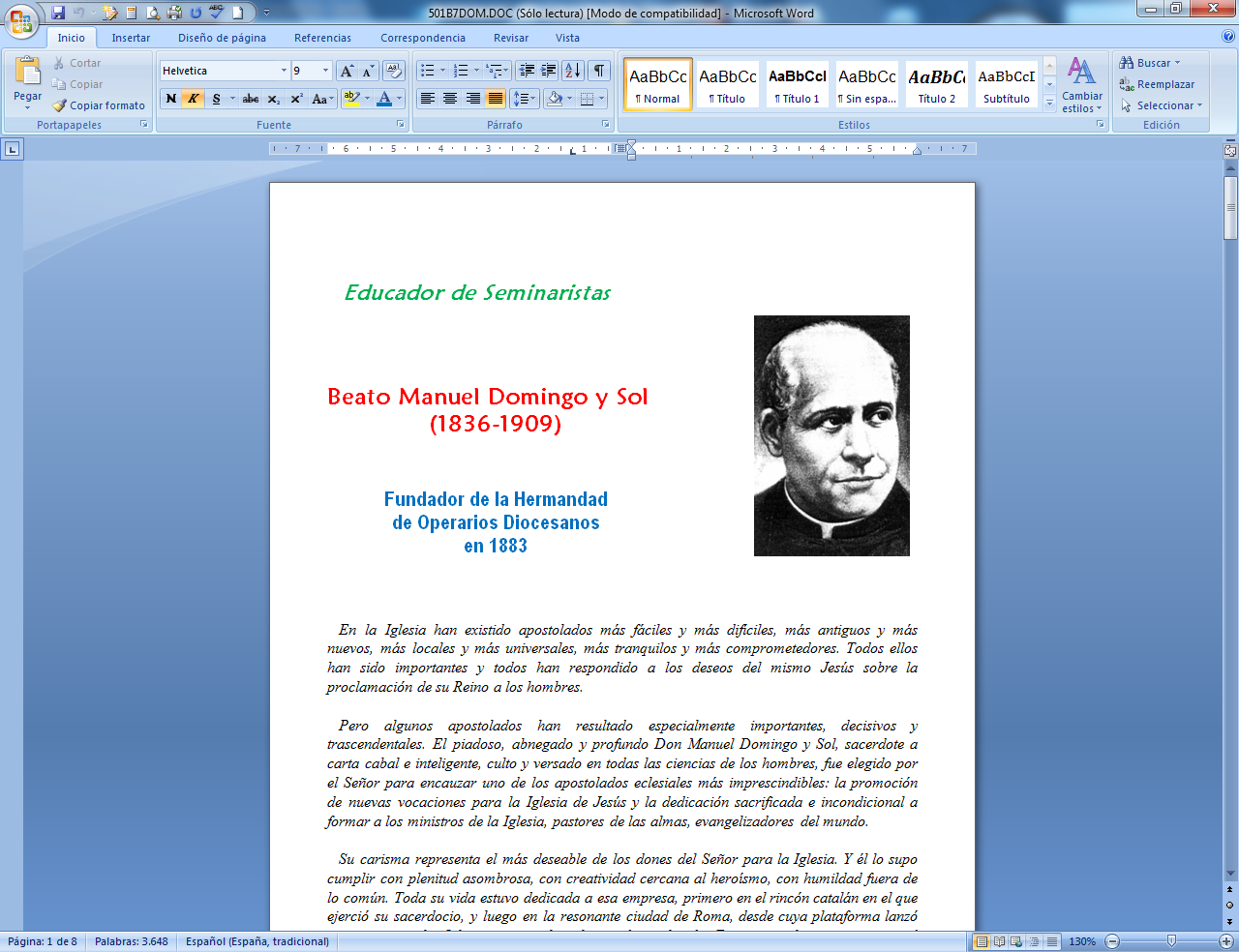  La orientación vocacional y la animación a los catequizandos para que descubran y sientan las vocaciones religiosas y sacerdotales, como un don de Dios, tiene que ser algo que sea familiar a todos los catequistas. En la Iglesia tiene que haber personas consagradas, como tiene que haberlas  que formen  un hogar con hijos. Los catequistas deben sentirse interesados y comprometidos a ofrecer el camino de la especial dedicación al Evangelio y a seguir a Jesús con fe. El sacerdote Domingo y Sol lo sabía bien y animaba siempre a ello.   En la Iglesia han existido apostolados más fáciles y más difíciles, más antiguos y más nuevos, más locales y más universales, más tranquilos y más comprometedores. Todos ellos han sido importantes y todos han respondido a los deseos del mismo Jesús sobre la proclamación de su Reino a los hombres.   Pero algunos apostolados han resultado especialmente importantes, decisivos y trascendentales. El piadoso, abnegado y profundo Don Manuel Domingo y Sol, sacerdote a carta cabal e inteligente, culto y versado en todas las ciencias de los hombres, fue elegido por el Señor para encauzar uno de los apostolados eclesiales más imprescindibles: la promoción de nuevas vocaciones para la Iglesia de Jesús y la dedicación sacrificada e incondicional a formar a los ministros de la Iglesia, pastores de las almas, evangelizadores del mundo.   Su carisma representa el más deseable de los dones del Señor para la Iglesia. Y él lo supo cumplir con plenitud asombrosa, con creatividad cercana al heroísmo, con humildad fuera de lo común. Toda su vida estuvo dedicada a esa empresa, primero en el rincón catalán en el que ejerció su sacerdocio, y luego en la resonante ciudad de Roma, desde cuya plataforma lanzó sus rayos a la Iglesia universal, sobre todo a la de España, a la que tanto amó sacerdotalmente.   Bien merece el Fundador clarividente de los formadores de sacerdotes, que eso son los Operarios Diocesanos, un himno de agradecimiento por su gran servicio a la Iglesia. Al reencarnar y perpetuar el espíritu de este genial apóstol de las vocaciones, se debe recordar su visión de futuro, su profundo amor a la cultura cristiana y su sensibilidad espiritual tan fecunda y evangélica.ITINERARIO BIOGRAFICO1836. 1 de Abril. Nace en Tortosa, undécimo de doce hermanos. Sus padres, labriegos que también poseen un taller de carpintería en la ciudad, son Francisco y Josefa. Su piedad es grande.  1845. 18 de Octubre. Recibe la Confirmación de manos del Administrador Apostólico D. Manuel Echánove.  1848. Mayo. Hace la Primera Comunión. Se prepara para el ingreso en el Seminario en el Instituto de Tortosa.  1851. Verano. Solicita el ingreso en el Seminario. Pasa tres años en el Colegio Seminario de S. Matías, donde estudia Filosofía. Luego reside otros tres, desde el 5 de Noviembre de 1854, en el Seminario Mayor. Allí hace la Teología.  1857. Diciembre. Viaja a Tarragona para recibir Ordenes menores y el Subdiaconado. El 24 de Septiembre de 1859 recibe el Diaconado en Vich. Se relaciona con el Presbítero Benito Sanz y Fores, que le orienta en actividades de Catequesis.  1860. 2 de Junio. Es ordenado sacerdote por el Obispo Diocesano. El día 9 canta su Primera Misa en el templo de S. Blas. Sigue en el Seminario estudiando Derecho Canónico. Ejerce algunas actividades pastorales.  1861. 10 de Mayo. Fallece su padre. En Marzo siguiente va a la Parroquia de La Aldea, en las cercanías de Tortosa. En otoño es enviado a Valencia para obtener la Licenciatura. Es nombrado Profesor del recién creado Instituto de Tortosa. Atiende y ayuda al Colegio de Arrepentidas, de las Adoratrices.  1863. Verano. Pasa a la Parroquia de Santiago, en las afueras de la ciudad. Aquí queda durante cinco años. Simultanea con las clases en el Instituto, la cuales inicia el 1 de Octubre. El 6 de Septiembre de 1864 fallece su madre.  1866. Otoño. Convalida sus estudios eclesiásticos en Barcelona. El 24 de Diciembre obtiene Bachillerato en Artes. El 26 de Febrero siguiente obtiene el Doctorado en Teología, en Valencia.  1868. 15 de Marzo. Es nombrado Director y confesor de varios Conventos de clausura. En Diciembre organiza la Academia Católica para chicos que ya no reciben clase de religión en el Instituto, por las normas de la Revolución de 1867.  1869. 29 de Mayo. Sale para Roma, con el fin de visitar a su Obispo, que está en el Concilio Vaticano I. Regresa el 30 de Junio. Junto con San Enrique de Ossó, trabaja en una publicación periódica: "El Amigo del Pueblo". Después comienza a editar "El Congregante", como órgano de las cofradías juveniles.  1870. Hace un viaje a Roma, con carácter de peregrinación. Llega el 3 de Junio y está hasta final de mes. Conoce al Obispo S. Antonio María Claret.  1873. Febrero. Inicia la atención a los seminaristas, acogiendo a tres de ellos en su casa. Se consolida en Octubre con el primer grupo estable y se denomina Colegio de S. José. Luego construirá el primer edificio, en el que albergará a un centenar de ellos. En 1978 serán ya casi 200 y el número aumentará más a lo largo de los años1877. 20 de Agosto. Acompaña a S. Enrique de Ossó en su peregrinación teresiana a Alba de Tormes. El 12 de Enero de 1978 trae a las franciscanas de Mataró a Vinaroz. En Octubre peregrina a Roma, al frente de la juventud católica.  1979. 20 de Febrero. Inaugura el nuevo Colegio de S. José. Se ordenan los tres primeros colegiales.  1882. Junio. Comienza la construcción del Gimnasio para actividades culturales y diversivas de los jóvenes. Hace gran sacrificio económico y se endeuda.  1883. 29 de Enero. Tiene la primera idea de una "Hermandad sacerdotal", para formar al clero. Recluta para la idea a varios sacerdotes. El 17 de Mayo, el Obispo de Tortosa da su aprobación oral. El 16 de Julio va, con los cuatro primeros Operarios, al Desierto de Las Palmas, en Castellón, para redactar los Estatutos.  1885. 30 de Septiembre. Inaugura el Colegio de S. José, de Valencia. Pronto siguen los de Murcia y Orihuela.  1886. 1 de Enero. Formulan su compromiso comunitario, en el Desierto de Las Palmas, los primeros seis Operarios.  1890. 30 de Septiembre. Va a Roma, para preparar el Colegio Español, en el Convento de Trinitarios Calzados. No resulta y regresa a Tortosa el día 20. El 1 de Marzo de 1891 vuelve a Roma.  1892. 1 de Abril. Inaugura por fin el Colegio de Roma con once colegiales. Habían llegado con él el 29 de Marzo. Se alojan en la casa de Monserrat, protegidos por el Cardenal Merry del Val. El Colegio durará más de un siglo.  1893. Septiembre. Traslada el grupo de seminaristas romanos al Palacio de Altemps, cedido por el Papa a nombre del Episcopado Español. Son varios los viajes que ha tenido que hacer a Roma, pero ha merecido la pena.  1895. Los Colegios se siguen multiplicando: Plasencia, Burgos y también Lisboa. Las solicitudes de nuevos Colegios llegan sin poder atenderlas.  1897. 1 de Enero. El periódico "Correo Interior Josefino" sustituye al "El Congregante". El 5 de Septiembre acepta la Dirección del Seminario de Astorga, el primero que dirigirán los Operarios.  1898. 1 de Agosto. Recibe el Decreto de alabanza, aprobando la Hermandad Sacerdotal. En Abril salen para Méjico los cinco primeros Operarios misioneros. Viaja mucho por los diversos Seminarios.     1900. Comienza el nuevo siglo con innumerables viajes por los más de 20 Colegios y Seminarios que ya tienen los Operarios.  1904. 16 de Diciembre. Sufre un ataque apopléjico. Pasa los últimos años en Tortosa, escribiendo y ejerciendo su ministerio sacerdotal en la medida en que la enfermedad se lo permiten.  1909. 25 de Enero. Fallece agotado por una gripe, su última enfermedad. Dejaba cien Operarios en diez Colegios propios y en la dirección de 18 Seminarios. Fue beatificado por Juan Pablo II el 29 de marzo de 1987.Escritos:    - Artículos en diversas revistas.    - Unas 5.000 cartas.    - Documentos administrativosIDEARIO VOCACIONAL          . El amor a la Iglesia de Jesús es el punto de partida del celoso sacerdote D. Manuel Domingo y Sol. Para educar al hombre es preciso mirarle con referencia a su dignidad de cristiano y como proyecto que se ha de realizar a lo largo del tiempo.  1. "Nuestra santa Madre la Iglesia se esmera en despertar y avivar en el corazón de sus hijos ansias santas, deseos vehementes, suspiros dulces, testigos fieles del encendimiento en que se abrasa su corazón." 	  (Cit. en Tomo 1. pg. 27)  2. "Hoy día a muchos las persecuciones y humillaciones que sufre la Iglesia, como consecuencia natural de su doctrina, opuesta a las pasiones y que es hija de la cruz, han servido de tropiezo y de duda y han llegado al espectáculo de la apostasía, para negar a Jesucristo."                   (Cit. en T. 2. pg. 393. Al crear Dios al hombre, éste debía ofrecerle el oro de la adoración en reconocimiento de la  suprema majestad; también, el incienso, o sea la gratitud por su beneficios; y no menos la mirra de la abnegación, porque, además de los principios de la ley natural, le imponía el sacrificio del árbol de la vida. Desde el día del primer pecado, ya no pudo ofrecer estos dones."  (Cit. T. 1. pg. 63) 4. "El hombre, ese pedazo de barro, es nada en el orden de la naturaleza; y también es menos que nada en el orden del espíritu.  Pero Dios ha querido elevarlo, deificarlo. Al tomar nuestra humanidad, nos ha unido a sí, nos ha elevado, divinizado. nos ha hecho como El."        (Cit. T. 1. pg. 29)  5. "El corazón del hombre necesariamente tiene que amar y tiene que estar entretenido con algo. O pasa el tiempo haciendo casitas de paja, como dice Santa Teresa, alimentando la imaginación y dejándola correr por el espacio de la vanidad... o tiende a buscar otros objetos humanos...  Si tuviéramos la suficiente fuerza y decisión para romper los hilos que nos atan el alma y no nos dejan elevarla como es debido hacia arriba, entonces nuestra alma tendería hacia la luz divina, pues es nuestro centro; y allí seríamos consumidos por la caridad de Dios."                     (Cit. T. 2. pg. 84)  6. "Mi ambición es muy grande. Hemos hecho poco y la mies es muy abundante. Mi caliente cabeza está barruntando un proyecto vastísimo y de grandes resultados, que por lo demás es muy sencillo y hacedero, si Dios quiere bendecirlo.   Es para el fomento de las vocaciones eclesiásticas y apostólicas y para el desarrollo de la piedad de los jóvenes."           (Carta 10 Abril 1888)"La misión nuestra será formar muchos y buenos sacerdotes, formarlos en la piedad y en el celo, hasta inundar las Parroquias y los Institutos religiosos...   Nos convertiremos en ayudas, en siervos de los siervos, de los valerosos, de los héroes de abnegación. Y les buscaremos plantas para sus jardines, que ellos cultivarán y nos los convertirán en apóstoles y de cuyos resultados tendremos parte. Sacaremos vástagos para darlos a las parroquias y percibiremos parte de su jornal diario, sin otra pena ni cansancio.   Y todo, sin necesidad de ser sabios, ni predicadores, ni apóstoles, sino sólo con humildad, mansedumbre y oraciones."      (Carta 1891. E. II. 4º. pg. 174)	    La gran pasión que tiene este ilustre apóstol por las almas se proyecta preferentemente en el campo de la juventud. Con los jóvenes se siente comprometido. Hacia ellos orienta lo mejor de sus inquietudes ministeriales.  1. "La Primera Enseñanza es un campo muy a propósito y uno de los medios más eficaces para formar el corazón de la niñez y, con ella, preparar a la juventud, que luego ha de formar una familia y regir los destinos de las poblaciones. De aquí la importancia que tiene, y el bien o mal que puede provenir a los pueblos, el tener buenos o malos maestros...   Por eso, la impiedad ha pretendido influir en las Escuelas Normales, para atraer a muchos jóvenes dedicados a la carrera del profesorado, a fin de convertirlos en objeto de su fatal propaganda. La formación de los buenos maestros católicos, en consecuencia, es sin duda una de las obras de mayor gloria de Dios."       (Estatutos. Escritos III. 1. pg. 48)  2. "Tócale a la Iglesia dirigir, formar, mejorar el espíritu humano por medio de la instrucción y educación. Tócale al Estado, mientras se llame católico, ejecutar sus decisiones. Tócale a la Iglesia definir la verdad y propagarla. Tócale al Estado favorecer la propagación e impedir la de los errores que la contradigan."          (Art. en La Cruz 1872)  3. "Es un hecho que la juventud varonil ha estado generalmente menos atendida por parte del celo sacerdotal que la femenil. Su índole misma, no tan dispuesta a la piedad como la femenil, ha sido tal vez motivo de que se haya dedicado con preferencia a ésta, como campo menos trabajoso.   Y esto ha llevado, como es claro, a una lamentable verdad, deplorada por todos los prelados y por la órdenes religiosas, que es la escasez cada día mayor de las vocaciones eclesiásticas."   (Art. en El Congregante. Junio 1884)	    La pedagogía de Manuel Domingo es recia, como lo es el Evangelio. Sus actitudes son de austeridad y de grandeza moral. Por eso, quiere forjar seminaristas y cristianos en actitud de lucha. Los cristianos, menos los sacerdotes, no pueden ser débiles, si quieren servir a Dios.   1. "No sólo es posible, sino necesaria, la abnegación que el Señor nos pide con tanta instancia. Aunque difícil, no es imposible la empresa. Podemos convencernos por la fuerza de la voluntad del hombres, por la ayuda de la gracia que se nos ofrece y por los ejemplos de Jesucristo y de los santos que siguieron ese camino. (Cit. T. 2. pg. 78). "Hay algunos que creen que para sacar fruto es preciso recurrir a reflexiones sublimes, a ideas nuevas o a las que nos sorprendan. ¡Qué error!   La santa Iglesia nos pone delante todos los años las mismas verdades y con ellas quiere que nos santifiquemos. Los santos se han santificado con las mismas. Ellos, para encender en su corazón el amor de Dios, no tenían necesidad de recurrir a otras cosas."(Cit.T. 2.  12)  3. "Si estuviéramos convencidos de que nuestra vida es una peregrinación sobre la tierra, que es el breve plazo concedido por Dios para nuestra prueba.., si pensáramos que estamos desterrados de la patria a la que Dios nos destinó.., sería imposible que, a pesar de los horrores de la muerte, no deseáramos cuanto antes el momento que nos abre el paso hacia El."         (Cit. T. 2. pg. 89)  4. "A las almas a las que Dios ha destinado a la santidad y a la perfección no quiere darles paz, sino a trueque de sacrificios y de continua lucha."                 (Cit. T. 2 pg. 12)  5. "Entre las necesidades, es muy especial la de atender a la formación de la juventud varonil, siempre más descuidada que le femenil... Por eso se proyecta la Hermandad que, teniendo por base la devoción al Corazón de Jesús, tiende a conseguir el fomento de la piedad en los jóvenes... y el fomento de la vocaciones..."    (Bases de la Hermandad. 1888)   6. "El sacerdote no puede ir solo a la eternidad. En tu seno llevarás almas que depositarás a los pies de Jesús.   También, si llegas a desviarte, arrastrarás otras almas que llevarás a la perdición."                	             (Cit. T. 1. pg. 74)	  . Servicios, apostolado, obras de caridad, entrega desinteresada al prójimo, heroísmo incluso, es lo que continuamente está rondando la mente y el corazón de un hombre como D. Manuel, consagrado sin medida a las obras grandes y nobles.   1 "No seáis ávidos de saber los acontecimientos del mundo; tan sólo aquellos que pueden serviros, o para admirar la Providencia de Dios, o para repetir vuestras oraciones en favor del mundo y de nuestros prójimos, del Estado o de la Iglesia."        (Cit. T. 2. pg. 43)  2. "El apostolado de los jóvenes tiene sus amarguras y requiere una longanimidad y tolerancia sumas, a semejanza del labrador que, como nos dice Santiago, "patienter ferens donec accipiat temporaneum et serotinum." Pero también es cierto que, entre todos, es el apostolado más ventajoso y de más trascendencia.    Es el que no deja de ser bendecido por el cielo con copiosos frutos de dulces consolaciones."             (Cit. T. 1 pg. 147)  3. "Medio de suscitar vocaciones es también promover las escuelas católicas y cultivar esos tiernos planteles con el calor de la enseñanza religiosa...   Y eso hoy, que se está arrebatando la enseñanza de manos de la Iglesia católica y se quiere eliminar de ella al sacerdote para que no ejerza su santa influencia.  Debiéramos, más que nunca, multiplicar y favorecer los centros de enseñanza católica, donde pudiera sostenerse la piedad y, con ella, la semilla de las vocaciones predestinadas."    (Cit. T. 1. pg. 150)4. "Tomaremos los alumnos en reducidísimo número, para poder formar el molde según el ideal que perseguimos y que irá perfeccionándose con las prácticas que la experiencia irá dictando. Pero, eso sí, sin abandonar la idea primordial del sostenimiento del mayor número posible.   Nuestro deseo es formar muchos (sacerdotes) buenos, formándolos en la piedad y celo hasta inundar las parroquias y los Institutos religiosos...   Nos convertiremos en ayudas, en siervos de los siervos, de los valerosos, de los héroes de abnegación.   Les buscaremos plantas para sus jardines, que ellos cultivarán y nos los convertirán en apóstoles, de cuyos resultados tendremos parte. Sacaremos vástagos para darlos a todas las parroquias y percibiremos parte de su jornal diario, sin otra pena ni cansancio, sino sólo con humildad, mansedumbre y oraciones."      (Carta 1891. E. II. 4º pg. 174)   5. "Nadie duda de que estamos atravesando días de prueba, días de castigo... Porque, si bien es verdad que la Iglesia va consiguiendo todos los días nuevos y señalados triunfos, no es menos cierto que nuestra época pasará a la posteridad como edad de dolores y desventuras.   Entre estas amarguras que pesan sobre la Iglesia y que, según todas las señales, seguirán en aumento, es la más grave el decrecimiento del clero y, con él, la disminución en nuestras poblaciones católicas de tantos medios de salud, como el Señor dispone por medio de las obras del sacerdote." 	    (Cit. T. 1 pg. 117)  6. "La mejor obra de un sacerdote hoy día es la de estar a la mira y hacer germinar las vocaciones que el Señor quiera darle a conocer y confiar a su desvelo."            (Cit. T. 2. pg. 157)	  . La obra de las vocaciones sacerdotales y religiosas se alzó ante Don Manuel Domingo como la gran inquietud de su vida. Si en algo fue profunda y original su actitud pedagógica, lo fue en este terreno predilecto. Lo llevaba en el corazón grabado con letras de fuego y en esa tarea puso sus ilusiones y el centro de sus actividades sacerdotales. Su pensamiento es claro, coherente, comprometedor.  1. "Entre todas las obras de celo no hay ninguna tan grande y de tanta gloria de Dios como el contribuir a dar muchos y buenos sacerdotes a la Iglesia.   El fomento de las vocaciones es la más trascendental de todas de todas las obras de gloria de Dios, la de más interés para la Iglesia y la más grata al Corazón de Jesús."       	  (Cit. T. 2. pg. 155)   2. "Supuesta vuestra vocación, si sois llamados al sacerdocio, debéis ser santos, tan grandes santos como Dios tenga determinado...   Si no tuvierais ánimos de ser santos, os suplicaría que no quisierais ser sacerdotes. Os arrepentiríais del estado al que aspiráis. Seríais unos infelices y más en nuestra época."           (Cit. T. 1. pg. 63)   3. "Nuestra Hermandad no es un Instituto religioso en el sentido estricto de la palabra.    Somos una reunión de sacerdotes unidos con el vínculo de la caridad y de una dirección común, para trabajar en el estado sacerdotal con más eficacia y más libremente en los intereses del Reino."        (Cit. T. 1. pg. 85)